1. 产品介绍1.1产品概述该变送器专业应用于管道温湿度测量。采用进口温湿度测量单元，漂移小、精准度高。管道式安装方式，现场安装方便，采用抗干扰电路设计，可经受住现场变频器等各种强电磁干扰；设备采用防水外壳设计，探头过滤网采用25um高强度不锈钢材料，既能保证气体分子进入又防止粉尘颗粒及水滴进入，可应用于潮湿、高粉尘场合，经久耐用。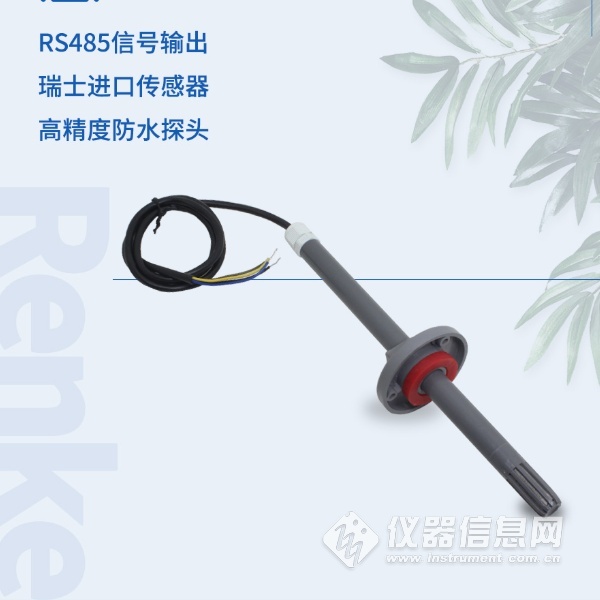 1.2功能特点■485通信接口，标准ModBus-RTU协议，通信地址、波特率可设置，通信线最长可达2000米；■温度精度±0.5℃、湿度精度±3%RH，高精度、低漂移；■采用专用的EMC抗干扰器件，现场可经受住强电磁干扰，工业级处理芯片，使用范围宽；■10～30V宽电压范围供电，远距离集中供电仍能正常工作；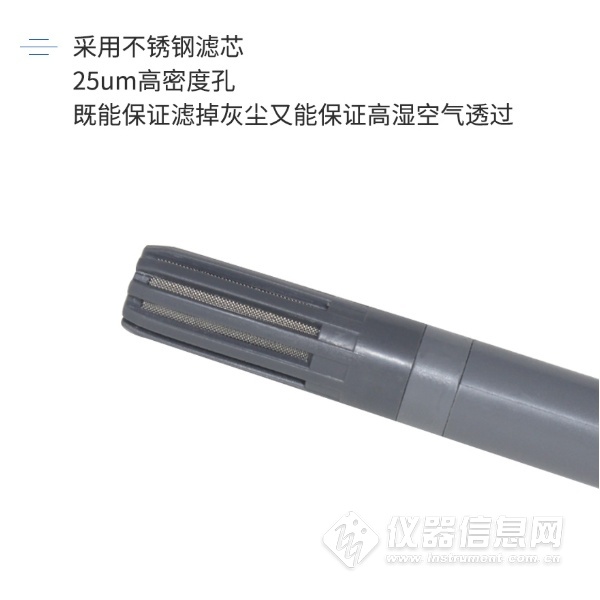 1.3主要技术指标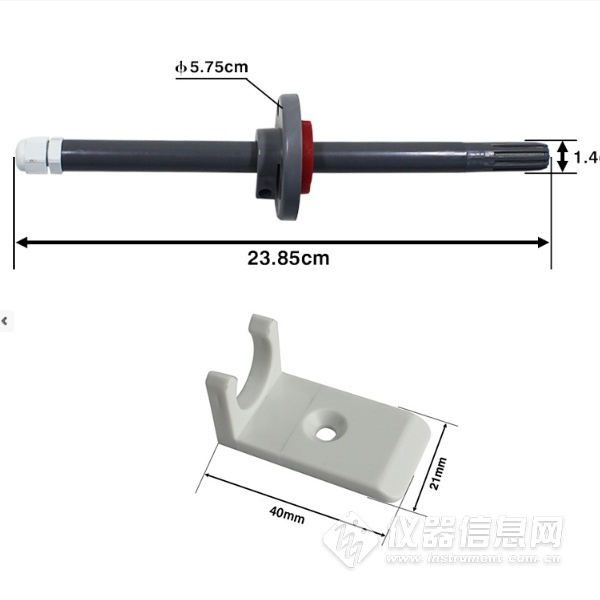 2. 设备安装说明2.1 设备安装前检查设备清单：■变送器设备1台■合格证、保修卡、校准报告等■USB转485（选配）■485终端电阻(多台设备赠送)​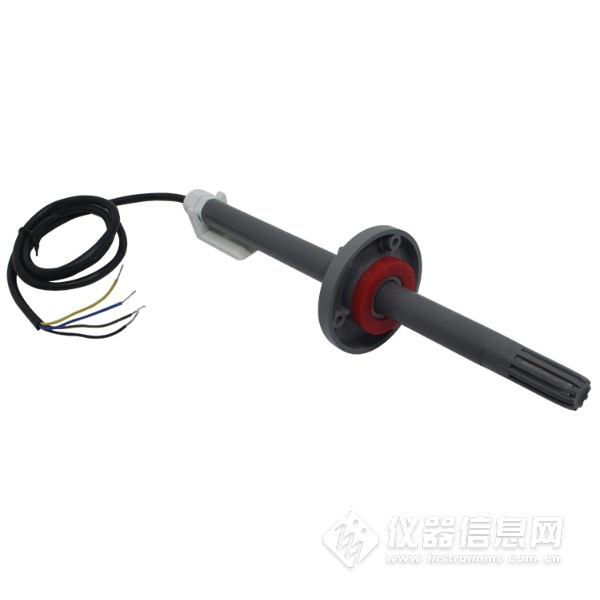 常见问题及解决办法设备无法连接到PLC或电脑可能的原因：1)电脑有多个COM口，选择的口不正确。2)设备地址错误，或者存在地址重复的设备（出厂默认全部为1）。3)波特率，校验方式，数据位，停止位错误。4)主机轮询间隔和等待应答时间太短，需要都设置在200ms以上。5)485总线有断开，或者A、B线接反。6)设备数量过多或布线太长，应就近供电，加485增强器，同时增加120Ω终端电阻。7)USB转485驱动未安装或者损坏。8)设备损坏。直流电源（默认）10-30V DC10-30V DC最大功耗0.048W0.048WA准精度湿度±2%RH（5%~95%RH，25℃）A准精度温度±0.4℃（25℃）B准精度（默认）湿度±3%RH（5%RH~95%RH，25℃）B准精度（默认）温度±0.5℃（25℃）变送器电路工作温湿度-40℃~+60℃，0%RH~80%RH-40℃~+60℃，0%RH~80%RH通信协议Modbus-RTU通信协议Modbus-RTU通信协议输出信号485信号485信号温度显示分辨率0.1℃0.1℃湿度显示分辨率0.1%RH0.1%RH温湿度刷新时间1S1S长期稳定性温度≤0.1℃/y长期稳定性湿度≤1%RH/y响应时间温度≤15s（1m/s风速）响应时间湿度≤4s（1m/s风速）参数设置通过软件设置通过软件设置